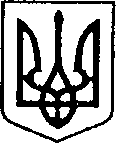 УКРАЇНАЧЕРНІГІВСЬКА ОБЛАСТЬН І Ж И Н С Ь К А    М І С Ь К А    Р А Д АВ И К О Н А В Ч И Й    К О М І Т Е ТР І Ш Е Н Н Явід 05.11.2020                                 м. Ніжин	                                  № 408Про розгляд матеріалівкомісії з питань захисту прав дитини	Відповідно до статей 34, 42, 51, 52, 53, 59, 73 Закону України «Про місцеве самоврядування в Україні», Регламенту виконавчого комітету Ніжинської міської ради, затвердженого рішенням виконавчого комітету Ніжинської міської ради Чернігівської області VII скликання від 11 серпня 2016 року №220 (зі змінами), протоколу засідання комісії з питань захисту прав дитини від 02.11.2020 р. та розглянувши заяви громадян, виконавчий комітет міської ради вирішив:1.На підставі статей 176, 177 Сімейного кодексу України, статей 17, 18 Закону України «Про охорону дитинства», статті 12 Закону  України «Про основи соціального захисту бездомних осіб і безпритульних дітей», статті 32 Цивільного кодексу України дозволити:ПІП продати 1/2 частку будинку (конфіденційна інформація) у місті Ніжині, що належить їй згідно зі свідоцтвом про право на спадщину за законом (конфіденційна інформація), та в якому на реєстраційному обліку перебуває дитина ПІП, 15.08.2012 р.н.. При цьому права та інтереси малолітньої не будуть порушені, оскільки місце її реєстрації не зміниться.ПІП та ПІП укласти договір про припинення права на аліменти для малолітньої дитини ПІП, 07.05.2011 р.н., у зв’язку з передачею права власності на нерухоме майно на ім’я малолітньої ПІП, 07.05.2011 р.н., а саме ¼ частини квартири (конфіденційна інформація) в місті Ніжині, що належить батьку дитини, ПІП.ПІП та ПІП укласти договір про припинення права на аліменти для неповнолітньої дитини ПІП, 03.12.2002 р.н., у зв’язку з передачею права власності на нерухоме майно на ім’я неповнолітньої ПІП, 03.12.2002 р.н., а саме ¼ частини (конфіденційна інформація) в місті Ніжині, що належить батьку дитини, ПІП.ПІП, ПІП подарувати ПІП 2/3 частини квартири (конфіденційна інформація) в місті Ніжині, що належить їм згідно зі свідоцтвом про право власності на житло (конфіденційна інформація), в якому на реєстраційному обліку перебувають малолітні діти: ПІП, 01.10.2012 р.н., ПІП, 20.09.2018 р.н.. При цьому права та інтереси дітей не будуть порушені, оскільки місце їх реєстрації не зміниться.ПІП, ПІП прийняти в дар на ім’я малолітньої дитини ПІП, 01.12.2009 р. н., від бабусі, ПІП, ½ частину квартири (конфіденційна інформація)) в місті Ніжині та підписати договір дарування.ПІП, ПІП прийняти в дар на ім’я малолітньої дитини ПІП, 29.01.2010 р. н., від батька, ПІП, ½ частину квартири (конфіденційна інформація)) в місті Ніжині та підписати договір дарування.ПІП та ПІП виділити частки в житловому будинку (конфіденційна інформація)в місті Ніжині, на реєстраційному обліку в якому перебувають малолітні діти: ПІП, 16.06.2009 р.н., ПІП, 28.03.2012р.н., ПІП, 28.03.2012 р.н.. При цьому права та інтереси дітей не будуть порушені, оскільки місце їх реєстрації не зміниться.ПІП подарувати ПІП 1/2 частину житлового будинку (конфіденційна інформація) в місті Ніжині, що належить їй на підставі свідоцтва про право на спадщину за законом (конфіденційна інформація), на реєстраційному обліку в якому перебувають діти: ПІП, 23.02.2003 р.н., ПІП, 06.10.2019 р.н., та ½ частку земельної ділянки площею 0,0782 га за адресою: місто Ніжин (конфіденційна інформація). При цьому права та інтереси дітей не будуть порушені, оскільки місце її реєстрації не зміниться.ПІП, ПІП подарувати ПІП 2/3 частини квартири № (конфіденційна інформація)) в місті Ніжині, що належить їм згідно зі свідоцтвом про право власності на нерухоме майно (конфіденційна інформація), в якому на реєстраційному обліку перебувають малолітні діти: ПІП, 04.10.2012 р.н., ПІП, 01.08.2017 р.н.. При цьому права та інтереси дітей не будуть порушені, оскільки місце їх реєстрації не зміниться.ПІП подарувати ПІП 1/8 частину житлового будинку (конфіденційна інформація) в місті Ніжині, що належить їй згідно зі свідоцтвом про право на спадщину (конфіденційна інформація), в якому на реєстраційному обліку перебуває малолітня дитина ПІП, 04.10.2018 р.н.. При цьому права та інтереси малолітньої не будуть порушені, оскільки місце її реєстрації не зміниться.ПІП та ПІП дати згоду неповнолітній дитині ПІП, 20.09.2006 р. н., на укладання та підписання договору дарування, за яким неповнолітня отримує в дар від батька, ПІП, 5/24 частин житлового будинку (конфіденційна інформація) в місті Ніжині, що належить йому згідно з договором дарування частини житлового будинку (конфіденційна інформація).Неповнолітній дитині ПІП, 20.09.2006 р. н., яка буде діяти за нотаріально посвідченою згодою батьків, ПІП та ПІП, на укладання та підписання договору дарування, за яким неповнолітня отримує вдар від батька, ПІП, 5/24 частин житлового будинку (конфіденційна інформація)в місті Ніжині, що належить йому згідно договору дарування частини житлового будинку (конфіденційна інформація).ПІП подарувати неповнолітній дитині ПІП, 20.09.2006 р. н., 5/24 частин житлового будинку (конфіденційна інформація) в місті Ніжині, що належить йому згідно договору дарування частини житлового будинку (конфіденційна інформація) в якому на реєстраційному обліку перебувають малолітні діти ПІП, 21.08.2016 р.н. та ПІП, 29.09.2011 р.н. При цьому права та інтереси малолітніх не будуть порушені, оскільки місце їх реєстрації не зміниться.ПІП від імені малолітнього ПІП, 12.11.2006 р.н., укласти договір суборенди на користування земельною ділянкою площею 22,95 га, що знаходиться на землях запасу (конфіденційна інформація) Ніжинського району Чернігівської області, співвласником якої він є.ПІП подарувати ПІП 8/25 частин житлового будинку (конфіденційна інформація)в місті Ніжині, в якому на реєстраційному обліку перебуває неповнолітня дитина ПІП, 28.03.2006 р.н. При цьому права та інтереси неповнолітнього не будуть порушені, оскільки місце його реєстрації не зміниться.ПІП, ПІП подарувати ПІП 2/3 частини квартири (конфіденційна інформація)) в місті Ніжині, що належить їм згідно зі свідоцтвом про право власності /(конфіденційна інформація)/, в якому на реєстраційному обліку перебувають малолітні діти: ПІП, 16.05.2009 р.н., ПІП, 19.07.2013 р.н.. При цьому права та інтереси дітей не будуть порушені, оскільки місце їх реєстрації не зміниться.ПІП представляти інтереси малолітнього ПІП, 01.03.2012 р.н., в установах з питань управління земельною ділянкою, що знаходиться на території Перемозької сільської ради Ніжинського району Чернігівської області та належить йому згідно свідоцтва про право на спадщину за законом /(конфіденційна інформація)/.ПІП представляти інтереси неповнолітньої ПІП, 08.08.2006 р.н., в установах з питань управління земельною ділянкою, що знаходиться на території Перемозької сільської ради, Ніжинського району, Чернігівської області та належить йому згідно свідоцтва про право на спадщину за законом /(конфіденційна інформація)/.На підставі статті 161 Сімейного кодексу України, керуючись принципом 6 Декларації прав дитини та відповідно до пункту 18 Постанови Кабінету Міністрів України від 02.03.2016 р. №207 «Про затвердження Правил реєстрації місця проживання та Порядку передачі органами реєстрації інформації до Єдиного державного демографічного реєстру» визначити постійне місце проживання малолітньої дитини, ПІП, 14.09.2015 р. н., з мамою, ПІП. На підставі статей 157, 158 Сімейного кодексу України встановити дні побачень:ПІП з малолітньою донькою, ПІП, 14.09.2015 р.н., щосуботи з 12-00 год. до 16-00 год.ПІП з малолітнім сином, ПІП, 29.10.2019 р.н., один раз на два тижні впродовж 1 години у присутності мами, ПІП або іншого члена родини.На підставі статей 19, 164 Сімейного кодексу України затвердити висновок виконавчого комітету, як органу опіки та піклування, про те, що ПІП доцільно позбавити батьківських прав стосовно малолітньої доньки ПІП, 12.03.2010 року народження.На підставі пункту 18 Постанови Кабінету Міністрів України від 02.03.2016 р. №207 «Про затвердження Правил реєстрації місця проживання та Порядку передачі органами реєстрації інформації до Єдиного державного демографічного реєстру» погодити відділу квартирного обліку приватизації житла та ведення реєстру територіальної громади виконавчого комітету Ніжинської міської ради провести процедуру реєстрації місця проживання дитини, позбавленої батьківського піклування, ПІП, 29.08.2007 р.н., за адресою: місто Ніжин, (конфіденційна інформація).На підставі статей 19, 161 Сімейного кодексу України затвердити висновок органу опіки та піклування щодо розв’язання спору між ПІП та ПІП стосовно визначення місця проживання малолітньої ПІП, 14.09.2015 р.н..На підставі Закону України «Про забезпечення організаційно-правових умов соціального захисту дітей-сиріт та дітей, позбавлених батьківського піклування» та згідно постанови Кабінету Міністрів України від 24.09.2008 р. № 866 «Питання діяльності органів опіки та піклування, пов’язаної із захистом прав дитини» встановити:Малолітньому ПІП, 22.01.2013 р. н., статус дитини, позбавленої батьківського піклування, оскільки мати дитини, ПІП, 29.11.1990 року народження, та батько, ПІП, 22.12.1990 року народження, позбавлені батьківських прав відповідно до заочного рішення Ніжинського міськрайонного суду Чернігівської області від 23.09.2020 року справа № (конфіденційна інформація). Дитина тимчасово влаштована в родину ПІП за адресою: (конфіденційна інформація).Малолітньому ПІП, 14.01.2012 р. н., статус дитини, позбавленої батьківського піклування, оскільки мати дитини, ПІП, 29.11.1990 року народження, та батько, ПІП, 22.12.1990 року народження, позбавлені батьківських прав відповідно до заочного рішення Ніжинського міськрайонного суду Чернігівської області від 23.09.2020 року справа № (конфіденційна інформація). Дитина тимчасово влаштована в родину ПІП за адресою: (конфіденційна інформація).Начальнику служби у справах дітей Рацин Н.Б. забезпечити оприлюднення даного рішення на офіційному сайті міської ради протягом 5 робочих днів з дня його прийняття.Контроль за виконанням рішення покласти на заступника міського голови з питань діяльності виконавчих органів ради Алєксєєнка І.В.Міський голова                                                                         А.ЛІННИКПояснювальна запискадо проекту рішення «Про розгляд матеріалів комісії з питань захисту прав дитини»Відповідно до статей 34, 42, 51,52, 53, 59, 73 Закону України «Про місцеве самоврядування в Україні», Регламенту виконавчого комітету Ніжинської міської ради, затвердженого рішенням виконавчого комітету Ніжинської міської ради Чернігівської області VII скликання від 11 серпня 2016 року №220, виконавчий комітет міської ради має право розглядати питання щодо правових засад захисту прав малолітніх (неповнолітніх) дітей.Проект рішення складається з шести розділів:Розділ І. З метою захисту прав та інтересів малолітніх та неповнолітніх дітей, на підставі статей 176, 177 Сімейного кодексу України, статей 17, 18 Закону України «Про охорону дитинства», статті12 Закону  України «Про основи соціального захисту бездомних осіб і безпритульних дітей», статті 32 Цивільного кодексу України виконавчий комітет, як орган опіки та піклування, дає згоду на вчинення правочинів з майном, право власності чи право на користування яким мають діти.Розділ ІІ. На підставі статті 161 Сімейного кодексу України, керуючись принципом 6 Декларації прав дитини та відповідно до пункту 18 Постанови Кабінету Міністрів України від 02.03.2016 р. №207 «Про затвердження Правил реєстрації місця проживання та Порядку передачі органами реєстрації інформації до Єдиного державного демографічного реєстру» виконавчий комітет, як орган опіки та піклування, визначає постійне місце проживання дітей.Розділ ІІІ. На підставі статей 19, 158 Сімейного кодексу України виконавчий комітет, як орган опіки та піклування визначає способи участі у вихованні та спілкуванні з дитиною того з батьків, хто проживає окремо від неї.Розділ ІV. На підставі статті 19. статті 164 Сімейного кодексу України виконавчий комітет, як орган опіки та піклування надає висновок про те, що батька (матір) доцільно (або недоцільно) позбавити батьківських прав стосовно малолітньої (неповнолітньої) дитиниРозділ V. На підставі пункту 18 Постанови Кабінету Міністрів України від 02.03.2016 р. №207 «Про затвердження Правил реєстрації місця проживання та Порядку передачі органами реєстрації інформації до Єдиного державного демографічного реєстру» виконавчий комітет, як орган опіки та піклування, погоджує реєстрацію місця проживання дітей-сиріт, дітей, позбавлених батьківського піклування.Розділ VІ. На підставі статей 19, 161 Сімейного кодексу України виконавчий комітет, як орган опіки та піклування надає висновок про розв’язання спору батьками стосовно визначення проживання малолітньої дитини.Розділ VІІ. На підставі Закону України «Про забезпечення організаційно-правових умов соціального захисту дітей-сиріт та дітей, позбавлених батьківського піклування» та згідно постанови Кабінету Міністрів України від 24.09.2008 р. № 866 «Питання діяльності органів опіки та піклування, пов’язаної із захистом прав дитини» виконавчий комітет, як орган опіки та піклування встановлює статус дітей-сиріт або дітей, позбавлених батьківського піклування.Даний проект рішення містить інформацію, яка належить до конфіденційної та  без згоди осіб, яких вона стосується, опублікуванню не підлягає відповідно до статті 32 Конституції України, статей 301, 302 Цивільного кодексу України, Закону України «Про доступ до публічної інформації» №2939-VI від 13.01.2011р., «Про захист персональних даних» №2297-VI від 01.06.2010 р. Проект рішення оприлюднений на сайті Ніжинської міської ради з 03.11.2020 р.Даний проект рішення потребує дострокового розгляду, оскільки містить питання соціально-правового захисту дітей.Враховуючи вищевикладене, проект рішення «Про розгляд матеріалів комісії з питань захисту прав дитини» може бути розглянутий на засіданні виконавчого комітету з позитивним вирішення питанням.Доповідати проект рішення «Про розгляд матеріалів комісії з питань захисту прав дитини» на засіданні виконавчого комітету Ніжинської міської ради буде начальник служби у справах дітей Рацин Н.Б.Заступник міського головиз питань діяльності виконавчих органів ради                 І. АЛЄКСЄЄНКОВізують:Начальник служби у справах дітей                                     Н. РацинЗаступник міського головиз питань діяльності виконавчих органів ради                     І. АлєксєєнкоКеруючий справами                                                                С. КолесникНачальник відділу юридично-кадровогозабезпечення                                                                            В. Лега